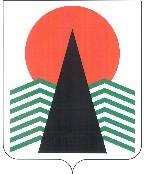 АДМИНИСТРАЦИЯНЕФТЕЮГАНСКОГО РАЙОНАпостановлениег.НефтеюганскОб утверждении документации по планировке межселенной территории 
для размещения объекта: «Линейные коммуникации для кустовой
 площадки 224 Мамонтовского месторождения»В соответствии с Градостроительным кодексом Российской Федерации, Федеральным законом от 06.10.2003 № 131-ФЗ «Об общих принципах организации местного самоуправления в Российской Федерации», постановлением администрации Нефтеюганского района от 11.03.2022 № 332-па «О подготовке документации 
по планировке межселенной территории для размещения объекта: «Линейные коммуникации для кустовой площадки 224 Мамонтовского месторождения», учитывая протокол публичных слушаний от 07.07.2022 № 53 и заключение о результатах публичных слушаний от 19.07.2022 № 55, на основании заявления 
публичного акционерного общества «Нефтяная компания «Роснефть» от 31.05.2022 
№ 03/06-03-5477 п о с т а н о в л я ю:Утвердить проект планировки и проект межевания территории 
для размещения объекта: «Линейные коммуникации для кустовой площадки 224 Мамонтовского месторождения» согласно приложению. Комитету по градостроительству администрации Нефтеюганского района (Фоминых А.В.) разместить материалы проекта планировки и проекта межевания территории для размещения объекта: «Линейные коммуникации для кустовой площадки 224 Мамонтовского месторождения», в информационной системе обеспечения градостроительной деятельности Нефтеюганского района.Настоящее постановление подлежит опубликованию в газете «Югорское обозрение» и размещению на официальном сайте органов местного самоуправления Нефтеюганского района.Контроль за выполнением постановления возложить на заместителя главы Нефтеюганского района Бородкину О.В.Глава района							А.А.Бочко25.07.2022№ 1284-па№ 1284-па